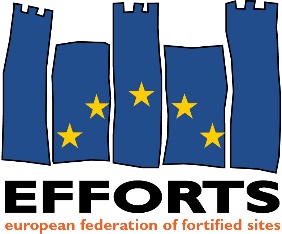 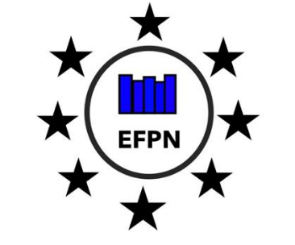 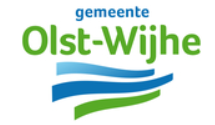 EFFORTS Olst-Wijhe16 May Workshop ‘Between the Lines’-Welcome by Mayors Ton Strien (Olst-Wijhe) and Lex Roolvink (Grave).Olst-Wijhe Europen values testimony. Projects in tourismPartners : Ministeries of Culture,  DefenseConcrete projects : -Sustainability-Come towards an exchange between young and old, between old enemies -Cultural heritage can make breakthrough-Edwin Teurlincx : Acting in the EU.- Municipalities alone cannot act in Brussels at EU level. Need to look for partners : regional, provinces, national level and EFFORTS.Actions by local authorities at EU level: -Grants : the goal of most of EU efforts in Brussels-Lobby - ctions towards proposals and execution of EU regulations. Municipalities can do bottom-up work : inform ‘higher’ authorities-Positioning ; inform Brussels on your identity and interests-Network and knowledge sharing : between colleague-organisations, EU reps.-Focus on max. 3 main topics for lobby actions-Engage members and collaborators / provide capacity in home country(ex. Commission Mapping of Cultural Heritage Actions 2017)EU priorities today : sustainability, digitalisation, security. These are EFFORTS issues. -Volunteer work -Cross-over issues in projects are important-EU wants to focus on the intermediate size cities-Den Bosch : focus on digitalisation, heritage, …Need for budget and public / political support.Adaptive reuse, new public functions and space, events venue.Ex : Tourism, Urban Innovative Actions, Horizon Europe, Structural funding (Interreg), EYCH2018Europa Nostra-prize candidateZuiderwaterline in Netherlands : limit between religions, geography, water management regions, war defenses : in Netherlands, Europe (Poland, Denmark, Germany, France)-Shared heritage (European history, values)-Use of knowledge of the old days : from defence to retention – use adaptive reuse or climate challenges -Big data, -Empowerment and social inclusionHow to go into action : Analysis of the situation. Link with today’s challenge solutions (climate adaptation, innovation, digitalisation, social empowerment)Include stakhoders and beneficiaties (other governments, local support)Check local, regional, national issues for policy formulationUse relevant networks with EU scale : EFFORTS.- EFFORTS (see presentation)-Zuiderwater-line : setting-up of a programme for action : renovation, tourism development, European vision: knowledge sharing of hidden heritage for use in solutions to present challenges-Zutphen : Stâdtebund Die Hanse , sustainable mobility, CO2-reductions, housing, culture, renovation, reuse. Already active in European projects : funding and knowledge sharing  Interreg A  Tourism, climate adaptation, AAL storytelling-Foundation Ijssel-line : historic European connection : translation to today’s relevance of such heritage. -Culemborg : digitalisation, heritage, augmented reality, climate adaptation,  regional research energy transition study: proposals for regional policy.  Therefore need for knowledge development : inundation canalisation. Via Nieuwe Hollandse Water-line, Stelling van Amsterdam, provincial cooperation, with other cities. -Nieuwe Hollandse Water-line : national monument, UNESCO heritage label, watermanament, military fortifications. Exceptional intact example for European defence system. Actions on climate, set-up of eductional programmes – exchange. Sibenik’s interest for example -Groenlo : 18-19-20 October international conference on 80-year war. EFFORTS is partner - Heusden : 2029 anniversary of 80-year war siege is center of action. REgional and inter-municipal collaboration. Need for more than only presentation on history : how to connect with today’s challenges. Search for new functions that connect with the ‘story’. Important : keep your finger on the property changes of forts, fortification for change of function.Conclusions : continue this with Europe partners at EFFORTS side-event at Week or Regions Committee of the RegionsStichting Liniebreed Ondernemen : entrepreneurship on fortifications and fortified cities, communication and management of line-models in Netherlands. Co-organisator of EFFORTS European Fortress Days, a European communication platform.Wellington barrier : Luxembourg, Dutch and Belgian partner cities and knowledge institutions, + UK, FR : 25/4 startconference in Namen : come to European Boulevard EU project June 2019. RDNOTES : Presentatie Ton StrienFoto’s MaritFoto  Bernou, save the date-digital Note HuibSturen verslag EHA 33 to Edwin